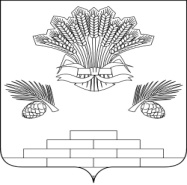 АДМИНИСТРАЦИЯ ЯШКИНСКОГО МУНИЦИПАЛЬНОГО ОКРУГАПОСТАНОВЛЕНИЕот «14»сентября 2022 г. № 922-п                                                           Яшкинский муниципальный  округ Об утверждении схемы расположения земельного участкана кадастровом плане территории, по исправлению реестровой ошибки земельного участка с кадастровым номером 42:19:0302018:2122, расположенного по адресу: Кемеровская область, р-н  Яшкинский, пгт. Яшкино, ул. Суворова, 60а, ряд № 4, бокс № 2	Рассмотрев заявление ИП Каун Е. В., руководствуясь Земельным кодексом Российской Федерации, Федеральным законом от 25.10.2001 № 137-ФЗ «О введении в действие Земельного кодекса Российской Федерации» (в том числе ч.10 ст.3.5), Федеральным Законом от 06.10.2003 № 131-ФЗ «Об общих принципах организации местного самоуправления в Российской Федерации», Федеральным законом от 24.07.2007 № 221-ФЗ «О кадастровой деятельности», Уставом Яшкинского муниципального округа,  администрация Яшкинского муниципального округа постановляет:1. Утвердить прилагаемую схему расположения земельного участка  на кадастровом  плане территории по исправлению реестровой ошибки   земельного участка с кадастровым номером 42:19:0302018:2122, площадью 58 кв. м, расположенного по адресу: Кемеровская область, р-н Яшкинский, пгт. Яшкино,  ул. Суворова, 60а, ряд № 4, бокс № 2, категория  земель – «Земли населённых пунктов», территориальная зона – «К – коммунальная зона».2. Срок действия настоящего постановления об утверждении схемы расположения земельного участка на кадастровом плане территории составляет 2 года с момента его подписания.3. Заявитель, обратившийся с заявлением об утверждении схемы расположения земельного участка, имеет право на обращение без доверенности с заявлением о государственном кадастровом учете образуемого земельного участка.4. Контроль за исполнением настоящего постановления возложить на начальника МКУ «Управление имущественных отношений» - заместителя главы Яшкинского муниципального округа Э.Г. Рыльцева.5. Настоящее постановление вступает в силу с момента подписания.        Глава  Яшкинского        муниципального округа                                                 Е. М. Курапов